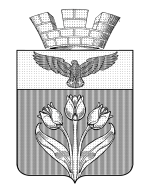 ВОЛГОГРАДСКАЯ ОБЛАСТЬПАЛЛАСОВСКИЙ МУНИЦИПАЛЬНЫЙ РАЙОНАДМИНИСТРАЦИЯ ГОРОДСКОГО ПОСЕЛЕНИЯ г. ПАЛЛАСОВКА__________________________________________________________________ПРОЕКТПОСТАНОВЛЕНИЕ«__»           2023 г.                                                                     №_______ОБ УТВЕРЖДЕНИИ МУНИЦИПАЛЬНОЙ ПРОГРАММЫ«РАЗВИТИЕ ФИЗИЧЕСКОЙ КУЛЬТУРЫ И СПОРТАВ ГОРОДСКОМ ПОСЕЛЕНИИ Г. ПАЛЛАСОВКА НА 2024-2026 ГОДЫ»Руководствуясь ст.179 Бюджетного кодекса Российской Федерации, на основании п.28 ч. 1     ст. 14 Федерального закона от 06 октября . № 131-ФЗ «Об общих принципах организации местного самоуправления в Российской Федерации», Постановлением администрации городского поселения г.Палласовка №111 от 16.04.2015г «Об утверждении «Порядка принятия решения о разработке муниципальных программ городского поселения г.Палласовка, их формирования и реализации»:1. Утвердить прилагаемую муниципальную программу городского поселения г. Палласовка "Развитие физической культуры и спорта в городском поселении г. Палласовка на 2024-2026 годы".2. Настоящее постановление вступает в силу со дня его подписания и подлежит официальному опубликованию.Глава городского поселения г. Палласовка                                                         В.В. ГронинУтвержденапостановлениемАдминистрации городскогопоселения г. Палласовкаот ______________ 2023 г. №________МУНИЦИПАЛЬНАЯ ПРОГРАММА"РАЗВИТИЕ ФИЗИЧЕСКОЙ КУЛЬТУРЫ И СПОРТА В ГОРОДСКОМ ПОСЕЛЕНИИ Г. ПАЛЛАСОВКАНА 2024-2026 ГОДЫ"Паспортмуниципальной программы "Развитие физической культуры и спортав городском поселении г. Палласовка на 2024-2026 годы."I. Характеристика проблемыОсновополагающей задачей политики муниципального образования "Городского поселения г. Палласовка" является создание условий для роста благосостояния населения города Палласовка, национального самосознания и обеспечения долгосрочной социальной стабильности. Создание основы для сохранения и улучшения физического и духовного здоровья граждан в значительной степени способствует достижению указанной цели. В то же время существенным фактором, определяющим состояние здоровья населения, является поддержание оптимальной физической активности в течение всей жизни каждого гражданина. Опыт показывает, что такая задача может быть решена при реализации комплексной программы. В настоящее время имеется ряд проблем, влияющих на развитие физической культуры и спорта, требующих неотложного решения, в том числе:недостаточное привлечение населения к регулярным занятиям физической культурой;несоответствие уровня материальной базы и инфраструктуры физической культуры и спорта, а также их моральный и физический износ задачам развития массового спорта в городском поселении;недостаточное количество профессиональных тренерских кадров;отсутствие на муниципальном уровне активной пропаганды занятий физической культурой и спортом как составляющей здорового образа жизни.Реализация целевой программы "Развитие физической культуры и спорта в городском поселении г. Палласовка на 2024 - 2026 годы» (далее - Программа) позволит решить указанные проблемы при максимально эффективном управлении финансами.Можно выделить следующие основные преимущества программно-целевого метода:комплексный подход к решению проблемы;распределение полномочий и ответственности;эффективное планирование и мониторинг результатов реализации Программы.
Основные программные мероприятия связаны с развитием массового спорта, включая:развитие физической культуры и спорта в образовательных учреждениях; развитие физической культуры и спорта по месту жительства граждан; организацию пропаганды физической культуры и спорта; финансирование в первую очередь развития и модернизации спортивной инфраструктуры и организации пропаганды физической культуры и спорта; осуществление мониторинга оценки населением проводимых мероприятий по развитию инфраструктуры для занятий физической культурой и спортом и динамики доли граждан городского поселения г. Палласовка, систематически занимающихся физической культурой и спортом; возможность адаптации мероприятий Программы к потребностям граждан и, при необходимости, их корректировки;При реализации мероприятий Программы в полном объеме показатель систематических занятий физической культурой и спортом населения предполагается увеличить с 25,0 процента в 2024 году до 33,8 процентов до конца 2026 года.Способом ограничения финансового риска является ежеквартальная корректировка программных мероприятий и показателей в зависимости от достигнутых результатов.
Способами ограничения административного риска являются:регулярная и открытая публикация данных о ходе финансирования Программы;усиление контроля за ходом выполнения программных мероприятий и совершенствование механизма текущего управления реализацией Программы; своевременная корректировка мероприятий Программы.2. Цели, задачи и целевые индикаторы Программы
            Целью Программы является создание условий для укрепления здоровья населения путем развития инфраструктуры спорта, популяризации массового и профессионального спорта и приобщения различных слоев общества к регулярным занятиям физической культурой и спортом.Для достижения указанной цели должны быть решены следующие основные задачи:повышение интереса населения к занятиям физической культурой и спортом; развитие инфраструктуры для занятий массовым спортом как в образовательных учреждениях, так и по месту жительства; создание и внедрение в образовательный процесс эффективной системы физического воспитания, ориентированной на особенности развития детей и подростков;В рамках Программы предполагается реализовать мероприятия по вопросам организации массового спорта в образовательных учреждениях по месту жительства и пропаганды физической культуры и спорта.Основными задачами Программы являются:
а) повышение интереса жителей "городского поселения г. Палласовка" к занятиям физической культурой и спортом посредством:разработки физкультурно-оздоровительных программ для обучающихся;обеспечения доступности занятий физической культурой и спортом для населения, в том числе на основе разработки и применения механизма льготного и бесплатного посещения спортивных сооружений малообеспеченными категориями детей, учащимися;организации пропаганды физической культуры и спорта, включающей в себя распространение социальной рекламы, продвижение ценностей физической культуры и здорового образа жизни, освещение соревнований и открытия спортивных центров, информационную поддержку Программы в сети Интернет;обеспечения высокого качества спортивных услуг путем внедрения системы добровольной сертификации физкультурно-спортивных организаций и центров для занятий спортом по месту жительства.Целевые индикаторы указаны в приложении N 1 к муниципальной программе.3. Сроки и этапы реализации Программы
Реализацию муниципальной программы предлагается осуществить в 2024 - 2026 годах, в один этап, обеспечивая непрерывность решения поставленных задач.4. Система мероприятий ПрограммыМероприятия по пропаганде здорового образа жизни включают в себя производство и размещение рекламы, проведение периодических опросов населения с целью выявления удовлетворенности организацией занятий физической культурой и спортом.Распределение затрат на организацию пропаганды и рекламу осуществляется ежеквартально. Предпочтение отдается рекламным носителям, имеющим минимальную стоимость и дающим максимальный эффект.Анализ эффективности мероприятий по организации пропаганды проводится с помощью опросов и с целью выявления удовлетворенности целевых групп ходом реализации Программы, а также их реакции на проводимые маркетинговые и рекламные мероприятия по итогам проведения конкретных акций.Основаниями для досрочного прекращения реализации Программы являются несоответствие результатов выполнения Программы целевым индикаторам и показателям эффективности, непредставление отчетности о ходе реализации Программы в установленные сроки, а также результаты проведенных уполномоченными органами проверок, свидетельствующие о нецелевом и неэффективном использовании средств.5. Ресурсное обеспечение муниципальной программыФинансирование мероприятий в рамках реализации муниципальной Программы возможно при условии софинансирования расходов с бюджетами других уровней и поступления субсидий в бюджет городского поселения г. Палласовка, в связи, с чем общий объем финансирования Программы будет корректироваться.Общий объем бюджетных ассигнований муниципального бюджета муниципального образования "городское поселение г. Палласовка" на финансовое обеспечение реализации Программы составляет 15 000,00 тыс. рублей, в том числе по годам:Внебюджетные средства привлекаются по соглашениям.6. Ожидаемый эффект от реализации мероприятий муниципальной программы
           В результате реализации Программы к концу 2026 года предполагается:увеличить долю жителей "городского поселения г. Палласовка", систематически занимающихся физической культурой и спортом, до 33,8 процентов от общего числа населения;увеличить показатель обеспеченности спортивной инфраструктурой.обеспечить прирост количества обучающихся, занимающихся в спортивных секциях, на 5 процентов.
Приложение N 1. Целевые индикаторы Муниципальной программыОтветственный исполнитель муниципальной программы-Администрация городского поселения г. ПалласовкаЦели муниципальной программы-создание условий, обеспечивающих возможность гражданам систематически заниматься физической культурой и спортом, путем развития инфраструктуры спорта, спорта высших достижений и приобщения различных слоев общества к регулярным занятиям физической культурой и спортом;повышение конкурентоспособности спортсменов городского поселения г. Палласовка на российской спортивной арене;успешное проведение на территории городского поселения г. Палласовка спортивных соревнованийЗадачи муниципальной программы-повышение мотивации граждан, проживающих на территории городского поселения г. Палласовка, в том числе детей, подростков и молодежи, к регулярным занятиям физической культурой и спортом и ведению здорового образа жизни;обеспечение успешного выступления спортсменов городского поселения г. Палласовка на спортивных соревнованиях и совершенствование системы подготовки спортивного резерва;развитие на территории городского поселения г. Палласовка инфраструктуры физической культуры и спорта, в том числе для лиц с ограниченными возможностями здоровья и инвалидовЦелевые показатели муниципальной программы, их значения на последний год реализации-уровень обеспеченности населения спортивными сооружениями исходя из единовременной пропускной способности объектов спорта – 24,3 процента;доля граждан городского поселения г. Палласовка, систематически занимающихся физической культурой и спортом, в общей численности населения городского поселения г. Палласовка - 33,8 процента в 2026 году;доля учащихся, систематически занимающихся физической культурой и спортом, в общей численности учащихся  - 70,0 процентов;доля лиц с ограниченными возможностями здоровья и инвалидов, систематически занимающихся физической культурой и спортом, в общей численности данной категории населения - 5 процентов;Сроки и этапы реализации муниципальной программы-муниципальная программа реализуется в 2024 - 2026 годах:Объемы и источники финансирования муниципальной программы-общий объем финансирования муниципальной программы на 2024 - 2026 годы составляет 15 000,00тыс. рублей, в том числе по годам2024 год – 4 500,00 тыс. рублей;2025 год – 5 000,00 тыс. рублей;2026 год – 5 500,00 тыс. рублей;Ожидаемые результаты реализации муниципальной программы-привлечение населения городского поселения г. Палласовка к регулярным занятиям физической культурой и спортом и приобщение к здоровому образу жизни;увеличение доли граждан городского поселения г. Палласовка, систематически занимающихся физической культурой и спортом, в общей численности населения городского поселения г. Палласовка;достижение высоких результатов спортсменами городского поселения г. Палласовка на официальных соревнованияхN п/пНаименование индикатораЕдиница измеренияБазовое значение целевого показателяЗначение целевого индикатораЗначение целевого индикатораЗначение целевого индикатораЗначение целевого индикатораЗначение целевого индикатораЗначение целевого индикатора2024 год2024 год2025 год2025 год2026 год2026 год12345566771Доля населения в "городском поселении г. Палласовка", систематически занимающихся физической культурой и спортом;%25,026,026,030,030,0	33,8	33,82.количество физкультурно-спортивных сооружений для занятий спортомшт. 242525252525253.Численность населения систематически занимающихся физкультурой и спортомчеловек3 673382038204408440849664966